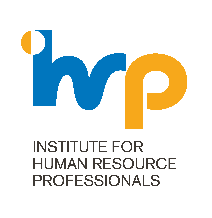 IHRP CertificationReference TestimonialA Referee should be familiar with the Applicant's professional HR skills, knowledge and experience e.g. someone working or has worked with the Applicant on programmes / projects; or a senior HR or management representative within the same or previous organisation, who can attest to the Applicant's HR capabilities.  Applicant’s nameReferee’s name Referee’s contact numberReferee’s email addressReferee’s organisationReferee’s work position / titleRelationship to ApplicantDoes the applicant display good HR knowledge and competencies?Does the applicant lead a HR department?Does the applicant demonstrate ethical conduct in the discharge of their HR duties?Please provide succinct observation/feedback to help us understand how the applicant has demonstrated his/her HR knowledge and competencies:I attest that all information provided above is accurate, to the best of my knowledge.Referee Contact InformationReference TestimonialReferee’s Signature:   Date: